Классные руководители МКОУ «Кленовская СШ» 21.04.2021 г. провели уроки, посвященные  Дню муниципального служащего: «Путешествие по Жирновскому району». Школьники  познакомились с историей освоения Жирновских земель, г. Жирновска и района. Узнали о достопримечательностях родного края, людях, которые внесли наибольший вклад в развитие района.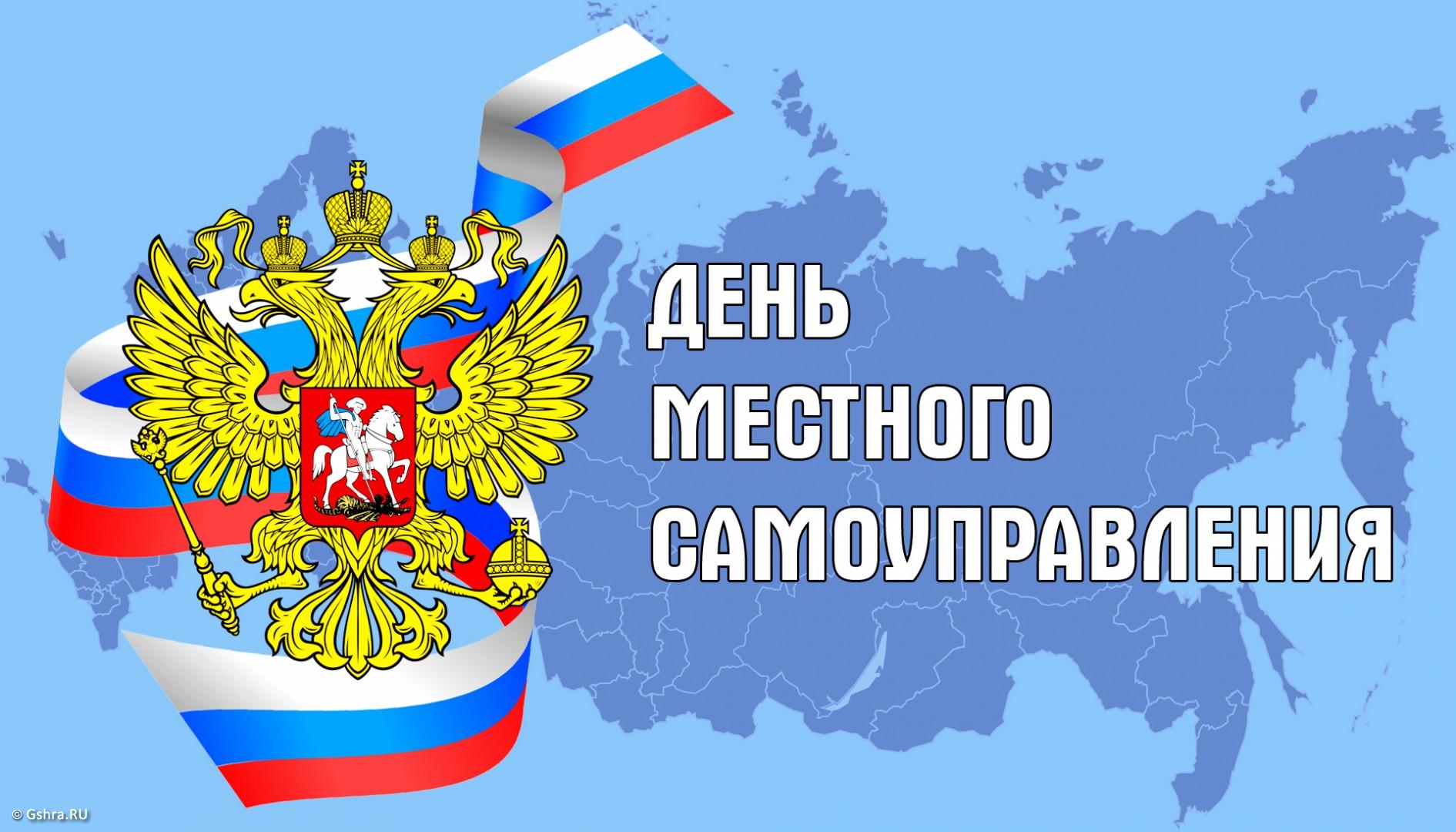 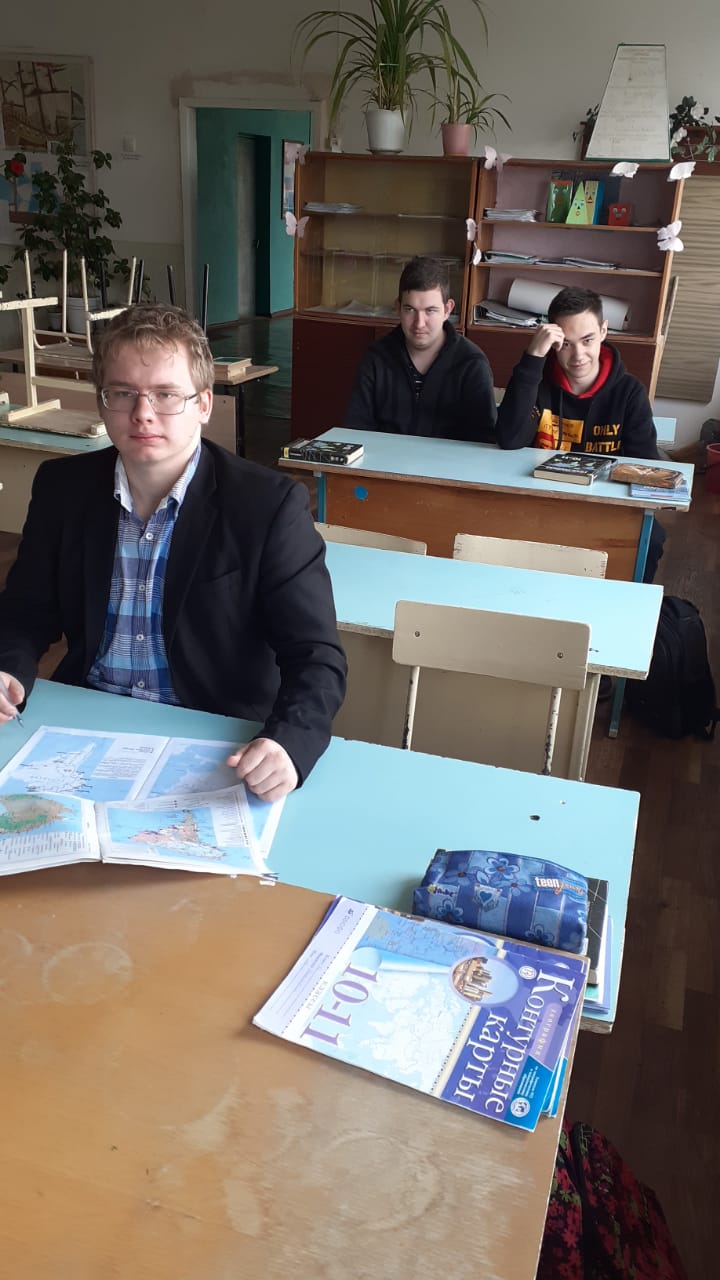 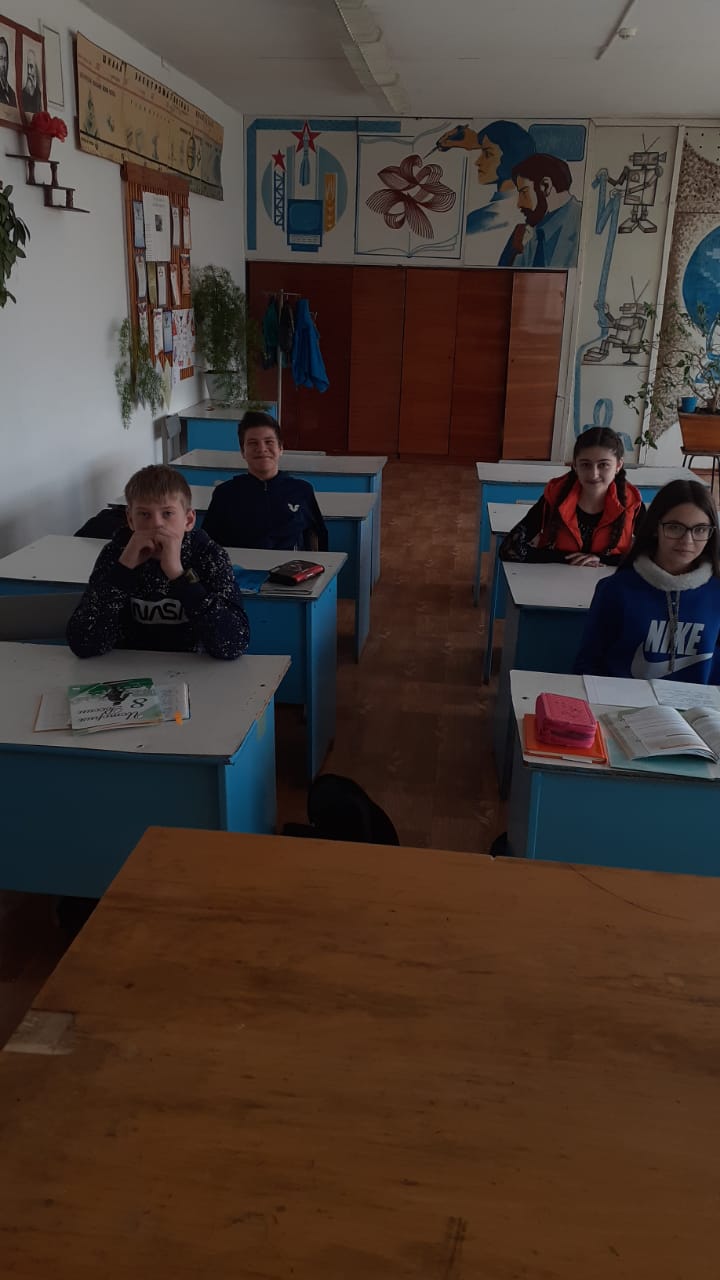 